Муниципальное бюджетное дошкольное образовательное учреждение                               «Детский сад компенсирующего вида № 12»Город Иваново, улица 12-я Санаторная, дом 6А, тел. 33-28-05Творческий воспитатель - 2022Тема работы: дидактический материалДидактическая игра: «Три поросенка».                                                               Выполнили:  учитель-дефектолог:                                                                  Кашина  Наталья Михайловна                                                                                                                      воспитатели:                                                                  Лепешкина Неля Андреевна                                                                  Красильникова Надежда Леонидовна Дидактическая игра «Три поросенка»(с массажным действием).Игра рассчитана на детей  с ОВЗ дошкольного возраста от 3-6 лет.Цели: развитие мелкой  и ручной моторики рук ,  развивать познавательный интерес, усидчивость, концентрацию  внимания у детей дошкольного возраста.Задачи: образовательная-учить действовать с предметами по заданию и самостоятельно, учить выполнять простые действия с  крупами ( фасоль,  бобы ,горох); развивающая- развивать моторику рук, кистей рук,  координацию движений; игровая- выполнять игровые действия с игрушками  и крупой : откручивать крышечки , высыпать крупы ,закладывать в игрушку: по заданию илисамостоятельно.Описание:Макеты  трех  поросят из пластиковых бутылок, разного размера, связанных из ниток розового цвета, наполненные  разными крупами  фасоль,горох, бобы,  тарелки.Правила игры: В игре могут участвовать до 3 игроков.Ведущий (педагог) предлагает детям   сюжетную    игру  « Фермер и поросята». Каждый выбирает по одному «поросенку», откручивает крышки, высыпает крупы на поверхность. Педагог  рассказывает о том, что на ферме кормят и ухаживают за животными, они нуждаются в пище. Игроки собирают по одному зернышку и вкладывают в отверстие макетов «поросят». Педагог предлагает: « Покорми поросенка»Варианты игры Вариант 1: Открыть крышки, высыпать крупы на поднос, сравнить крупы на ощупь: форма, цвет, поверхность, величина.Вариант 2: Открыть крышки ,высыпать крупы на поднос, рассортировать между собой.Вариант 4: Разложить крупы самостоятельно.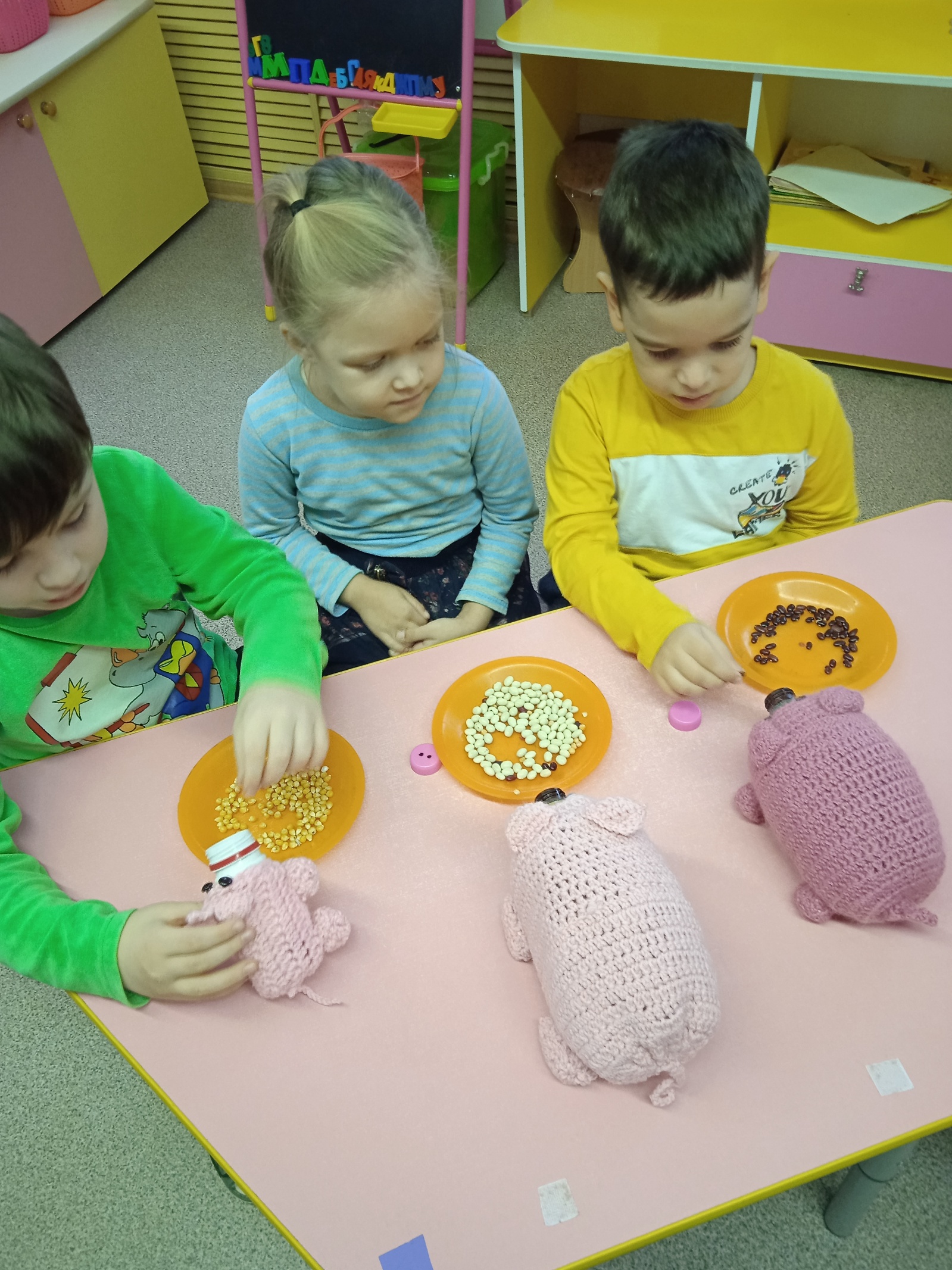 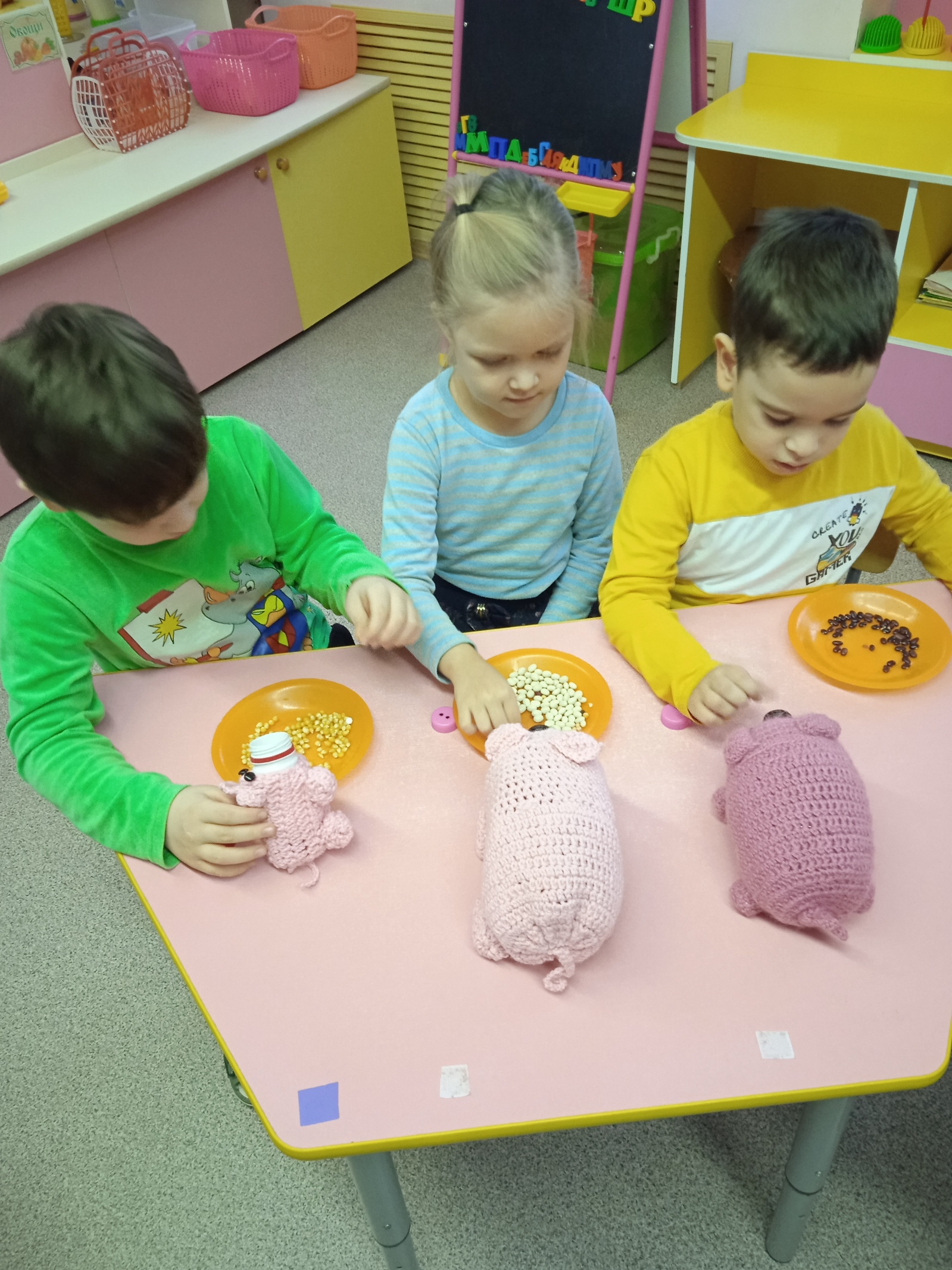 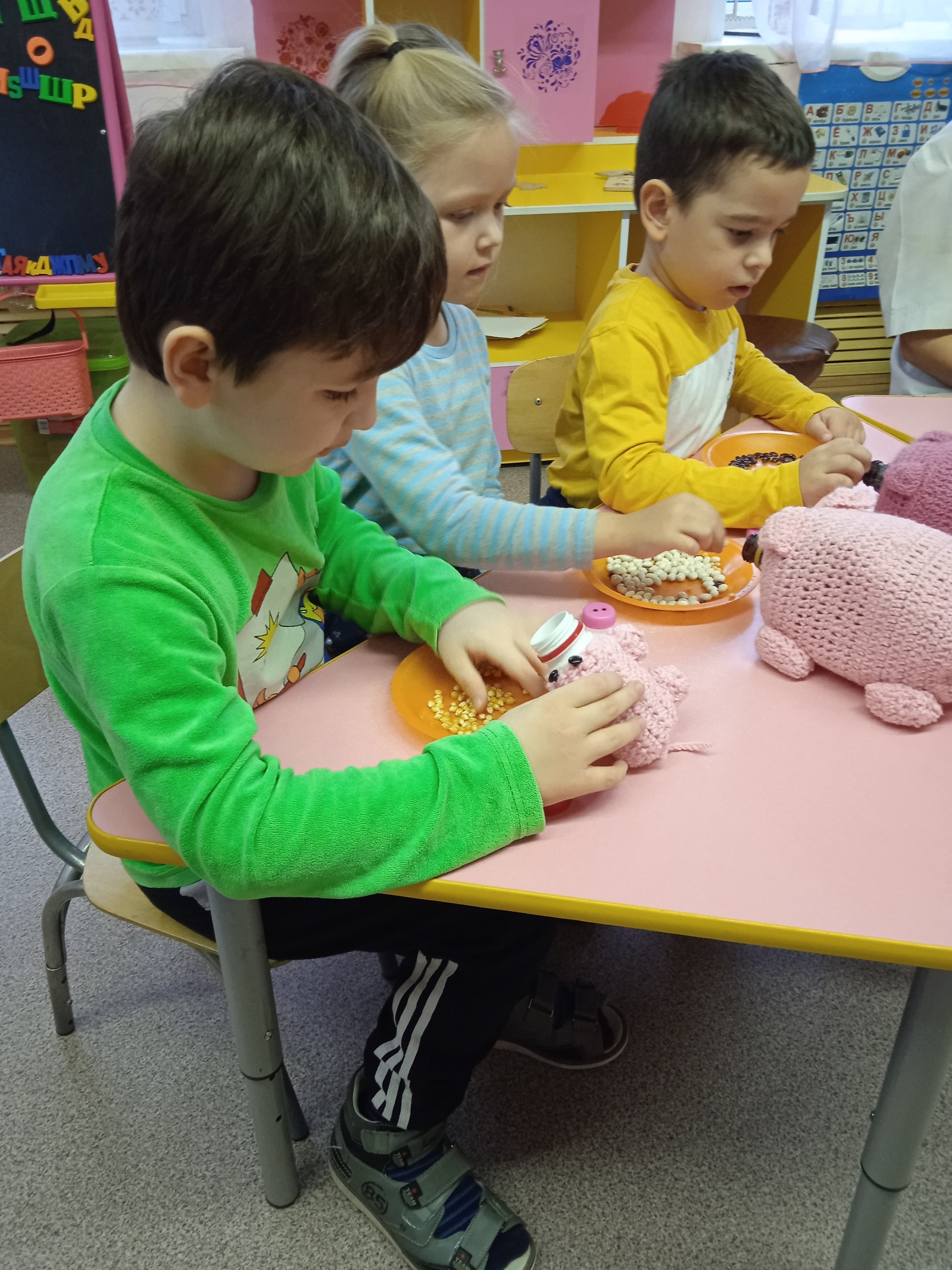 Список литературы:1. Скворцова В.О. Социальное воспитание детей с отклонениями в развитии / В. О. Скворцова. - Москва : ВЛАДОС-ПРЕСС, 2006 - 160 с. : ил., табл.; 21 см. - (Специальная психология).; ISBN 5-305-00192-72. Губанова Н.Ф. Развитие игровой деятельности. Система работы в первой младшей группе детского сада. – М.: Мозаика-Синтез, 2008.-128 с.3. Екжанова Е.А., Стребелева Е.А. – Примерная адаптированная основная образовательная программа дошкольного образования детей с умственной отсталостью (Интеллектуальным нарушением) с методическими рекомендациями. Просвещение, 2019,-349с